«Лучше гор могут быть только горы…»: столичные спасатели отмечают день альпиниста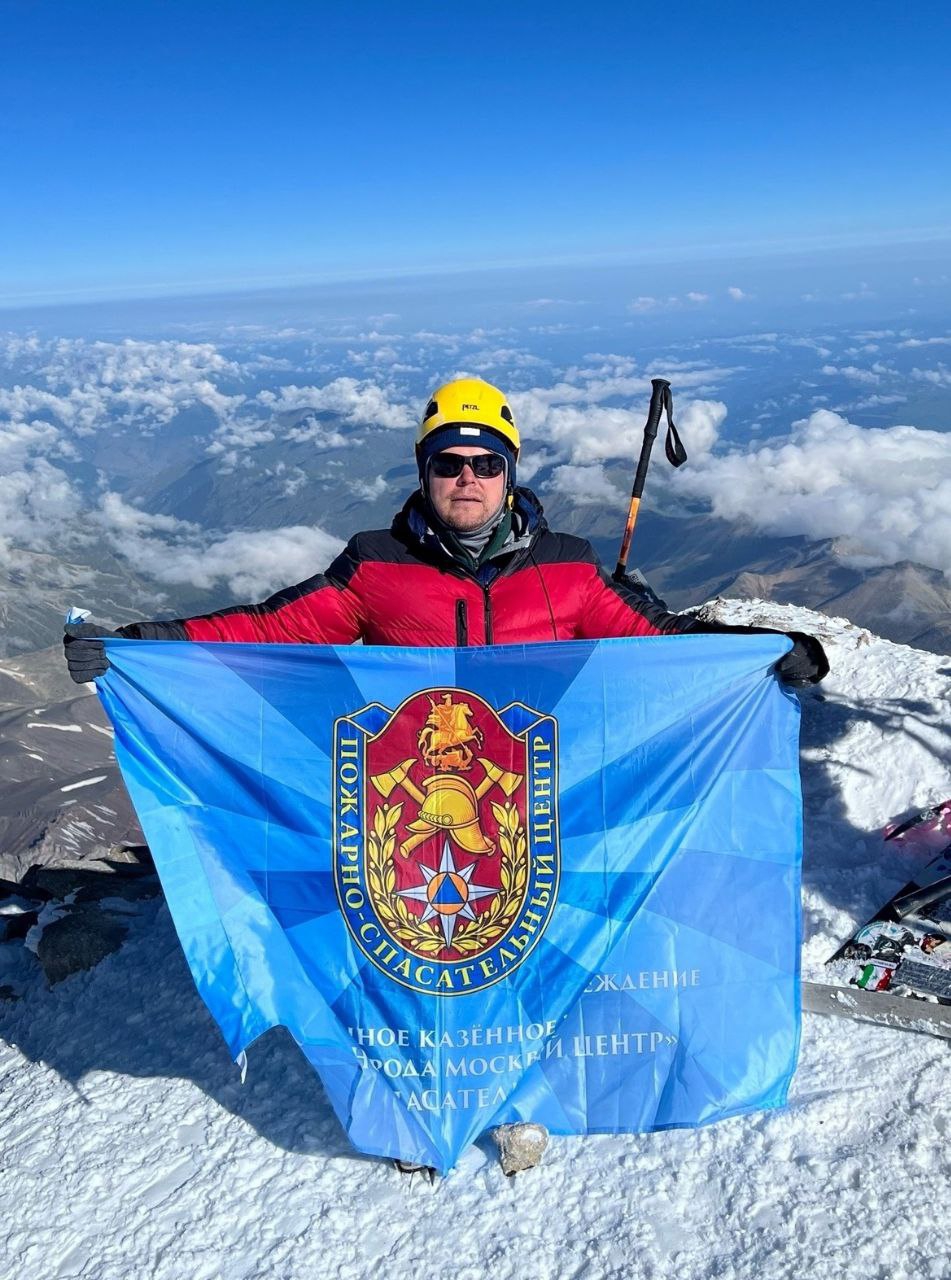 Сотрудники Московского авиационного и Пожарно-спасательного центров, а также работник Московской городской поисково-спасательной службы на водных объектах рассказали о взятых вершинах, применении навыков альпинизма в работе и о том, как проходит подготовка по данному направлению в их учреждениях. Спасатель 1 класса, многократный призер Всероссийских соревнований по горному туризму Михаил Орлов имеет третий разряд по альпинизму и говорит, что именно любовь к покорению вершин указала ему дорогу в жизни и определила его будущее. Михаил начал заниматься скалолазанием и альпинизмом в студенчестве. В 18 лет, на заре своего нового увлечения, Михаил отправился покорять Эльбрус. Совершить восхождение получилось только со второй попытки. Сменить офисную работу на спасательное дело Михаил решился в 30 лет, до этого он работал программистом. Александр Кинаш, заместитель начальника поисково-спасательной станции «Фили» занимается альпинизмом с 2014 года. Впервые пойти в горы спасателя вдохновил коллега — Валерий Типухов, замначальника поисково-спасательной станции «Кировская». Поход посвятили Дню водолаза и Дню Победы. Навыки альпинизма — важнейшие помощники спасателей. Сложные маршруты, грамотное применение снаряжения, от которого зависит жизнь спортсмена, физическая закалка — все это герой применяет на выездах и на профессиональных состязаниях. «Соревнования на звание лучшего спасателя Москвы включают работу на пожарной башне, тренажерах, имитирующих строительный кран и завал, и другие испытания на высоте, где демонстрируется альпподготовка», — отмечает спасатель. В ближайших "альпинистских" планах Александра Эверест.